СХЕМА РЫБОВОДНОГО УЧАСТКА*- здесь и далее для обозначения географических координат точек используется геодезическая система координат 1984 года (WGS-84)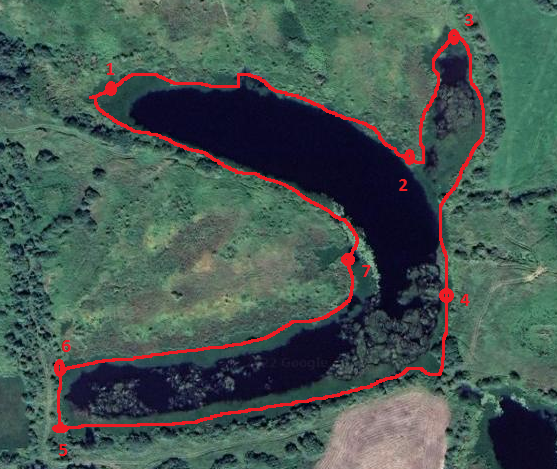 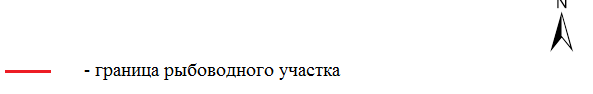 Границы рыбоводного участкаНаименование водного объектаМуниципальное образованиеПлощадь, гаВидводо-пользо-ванияот точки 1 (57.716155, 63.049564)* по береговой линии через точки: 2 (57.715748, 63.052664), 3 (57.716483, 63.053244), 4 (57.714967, 63.053276), 5 (57.714203, 63.049274), 6 (57.714559, 63.049177), 7 (57.715174, 63.052257) до точки 1Озеро без названиягородской округ город Ирбит 3,0 совмест-ное